Functional Job Description: Picker-NonconveyPosition eligible to be considered for temporary modification in conjunction with a Return to Work transitional duty program agreement: This Functional Job Description was completed through an on-site job analysis by a certified professional ergonomist/licensed physical therapist. It is for the purpose of identifying and quantifying the physical functional requirements of this job. The Functional Job Description should not be construed as a detailed description of all specific job duties and/or tools, equipment and materials that may be necessary or incidental to the performance of this job. Further consideration may be necessary when applying the standards to the injured population in the medical management processCompany:Fingerhut Fulfillment, Inc.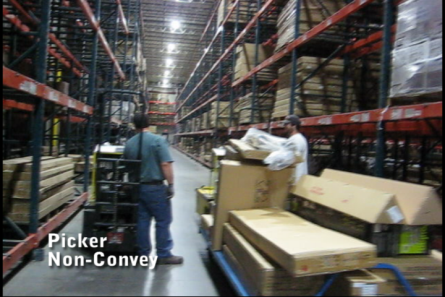 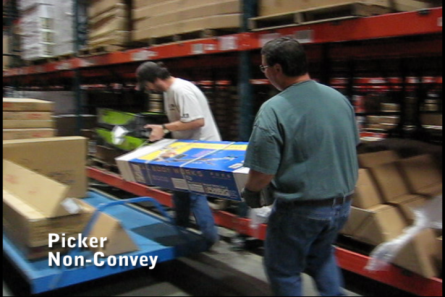 Job Title:Picker-NonconveyDate:9/28/2009Dept/Facility:West DC, St. Cloud, MNProduct Section:OutboundElectronic Doc. #FJD Picker Nonconvey       9-2009 FINALWork HoursOvertime:Voluntary and/or mandatory per production requirements.Breaks:10 minutes every two hours, one 30 minute lunch break.Work HoursShift:Days of week:Time:Time:Work HoursFirstMonday-Friday7:00 AM to 3:30 PM7:00 AM to 3:30 PMWork HoursSecondMonday-Friday4:00 PM to 12:30 AM4:00 PM to 12:30 AMJob RotationYesJob Training or Credentials Required   at HireEducation/ training:None required; high school diploma or GED preferred.Job Training or Credentials Required   at HireKnowledge/ cognitive skills:Basic math, reading, writing and oral communication skills preferred. Ability to organize work tasks and work independently or as part of a team.Machines, Tools and/or Equipment UsedScanner, hand taper, PC, pens, markers, knife, scissors, EZ-Go, cart, pallet jack.Job Purpose/ ObjectivesWorking in a team of two individuals from a pick list (scanner), pick  merchandise from storage racks in the warehouse that cannot be conveyed on the sortation system. One person operates an EZ-Go pulling a cart to transport picked merchandise. Other person operates an EZ-Go.Safety and Personal Protective Equipment Required*Available Hard Hat Steel Toe Footwear Safety GlassesGloves:Safety and Personal Protective Equipment Required*Available Face Shield Protective Clothing Safety Glasses/Side Shields LeatherSafety and Personal Protective Equipment Required*Available Dust Mask Safety Vest Fall Protection Harness Back Support* Safety Goggles Hearing Protection* Compensatory methods to mitigate heat Rubberized/cloth* Chemical Safety/ Equipment Training/ Certification RequiredSafety/ Equipment Training/ Certification Required  Daily Meeting and Stretch Breaks (includes:)  Daily Meeting and Stretch Breaks (includes:)Industrial Truck Training Industrial Truck Training OSHA Training (Rules and Regulations)OSHA Training (Rules and Regulations)Safety/ Equipment Training/ Certification RequiredSafety/ Equipment Training/ Certification RequiredSafety TopicsSafety Topics EZ-Go EZ-Go New Hire Safety Orientation New Hire Safety OrientationSafety/ Equipment Training/ Certification RequiredSafety/ Equipment Training/ Certification RequiredSafety PoliciesSafety Policies Walkie-Rider Walkie-Rider Right to Know Right to KnowSafety/ Equipment Training/ Certification RequiredSafety/ Equipment Training/ Certification RequiredQuestions & AnswersQuestions & Answers Pallet Jack Pallet Jack Lockout/Tag Out Lockout/Tag OutSafety/ Equipment Training/ Certification RequiredSafety/ Equipment Training/ Certification RequiredReview Safety Committee Minutes Review Safety Committee Minutes  Forklift (sit down) Forklift (sit down) Regulated Materials Training (ORM-D) Supervisor Safety Updates Regulated Materials Training (ORM-D) Supervisor Safety UpdatesSafety/ Equipment Training/ Certification RequiredSafety/ Equipment Training/ Certification RequiredReview Safety Committee Minutes Review Safety Committee Minutes  Stand-up Reach Truck Stand-up Reach Truck Regulated Materials Training (ORM-D) Supervisor Safety Updates Regulated Materials Training (ORM-D) Supervisor Safety UpdatesSafety/ Equipment Training/ Certification RequiredSafety/ Equipment Training/ Certification RequiredReview Safety Committee Minutes Review Safety Committee Minutes  Order Picker Order Picker Regulated Materials Training (ORM-D) Supervisor Safety Updates Regulated Materials Training (ORM-D) Supervisor Safety UpdatesFunctional Job Elements (Refer to video clip for complete details)Functional Job Elements (Refer to video clip for complete details)Functional Job Elements (Refer to video clip for complete details)Functional Job Elements (Refer to video clip for complete details)Functional Job Elements (Refer to video clip for complete details)Functional Job Elements (Refer to video clip for complete details)% of ShiftPrep equipment and materialsWork in team of two individuals.Prep equipment and materials.Hook up cart to EZ-G0.Drive to first pick point in the warehouse.Prep equipment and materialsWork in team of two individuals.Prep equipment and materials.Hook up cart to EZ-G0.Drive to first pick point in the warehouse.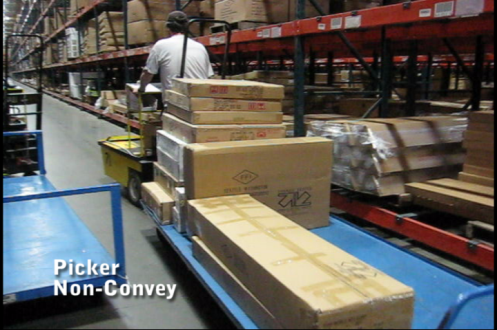 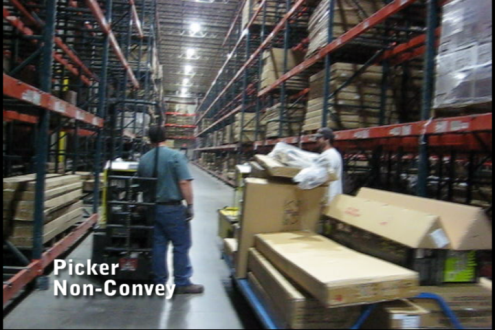 5Pick merchandise One person operates the EZ-GO with cart attached throughout the warehouse to pick merchandise.A scanner is used to guide the pick process.Merchandise is obtained from the pallets on the floor, labeled and placed on the cart.Work height is from  pallets on the floor (5”).Cart shelf height is 12”.Depending where the merchandise is located in the racking may need to work under the upper rack to gain access to merchandise. Items weight ranges from 1# to 150#.Working in a team of two, each individual will manually handle up to 75#.Average item weight is 50#.A knife is used to cut open the master carton to remove merchandise if needed.Often have to manually  reorganize merchandise already on the cart so additional merchandise can be added  to the cart.Pick merchandise One person operates the EZ-GO with cart attached throughout the warehouse to pick merchandise.A scanner is used to guide the pick process.Merchandise is obtained from the pallets on the floor, labeled and placed on the cart.Work height is from  pallets on the floor (5”).Cart shelf height is 12”.Depending where the merchandise is located in the racking may need to work under the upper rack to gain access to merchandise. Items weight ranges from 1# to 150#.Working in a team of two, each individual will manually handle up to 75#.Average item weight is 50#.A knife is used to cut open the master carton to remove merchandise if needed.Often have to manually  reorganize merchandise already on the cart so additional merchandise can be added  to the cart.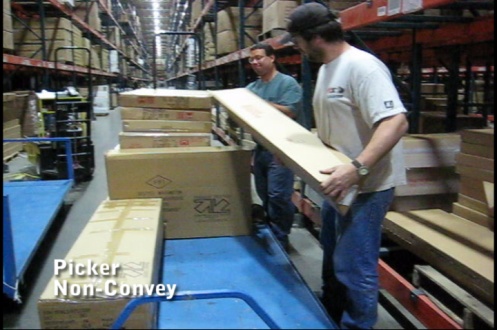 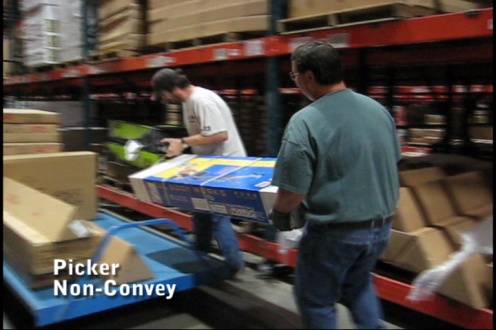 90Pick merchandise One person operates the EZ-GO with cart attached throughout the warehouse to pick merchandise.A scanner is used to guide the pick process.Merchandise is obtained from the pallets on the floor, labeled and placed on the cart.Work height is from  pallets on the floor (5”).Cart shelf height is 12”.Depending where the merchandise is located in the racking may need to work under the upper rack to gain access to merchandise. Items weight ranges from 1# to 150#.Working in a team of two, each individual will manually handle up to 75#.Average item weight is 50#.A knife is used to cut open the master carton to remove merchandise if needed.Often have to manually  reorganize merchandise already on the cart so additional merchandise can be added  to the cart.Pick merchandise One person operates the EZ-GO with cart attached throughout the warehouse to pick merchandise.A scanner is used to guide the pick process.Merchandise is obtained from the pallets on the floor, labeled and placed on the cart.Work height is from  pallets on the floor (5”).Cart shelf height is 12”.Depending where the merchandise is located in the racking may need to work under the upper rack to gain access to merchandise. Items weight ranges from 1# to 150#.Working in a team of two, each individual will manually handle up to 75#.Average item weight is 50#.A knife is used to cut open the master carton to remove merchandise if needed.Often have to manually  reorganize merchandise already on the cart so additional merchandise can be added  to the cart.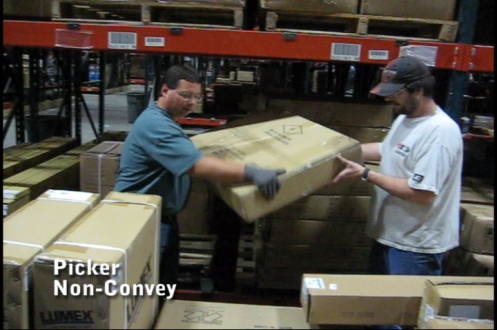 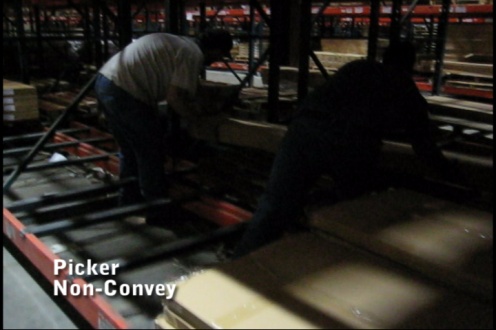 90Pick merchandise One person operates the EZ-GO with cart attached throughout the warehouse to pick merchandise.A scanner is used to guide the pick process.Merchandise is obtained from the pallets on the floor, labeled and placed on the cart.Work height is from  pallets on the floor (5”).Cart shelf height is 12”.Depending where the merchandise is located in the racking may need to work under the upper rack to gain access to merchandise. Items weight ranges from 1# to 150#.Working in a team of two, each individual will manually handle up to 75#.Average item weight is 50#.A knife is used to cut open the master carton to remove merchandise if needed.Often have to manually  reorganize merchandise already on the cart so additional merchandise can be added  to the cart.Pick merchandise One person operates the EZ-GO with cart attached throughout the warehouse to pick merchandise.A scanner is used to guide the pick process.Merchandise is obtained from the pallets on the floor, labeled and placed on the cart.Work height is from  pallets on the floor (5”).Cart shelf height is 12”.Depending where the merchandise is located in the racking may need to work under the upper rack to gain access to merchandise. Items weight ranges from 1# to 150#.Working in a team of two, each individual will manually handle up to 75#.Average item weight is 50#.A knife is used to cut open the master carton to remove merchandise if needed.Often have to manually  reorganize merchandise already on the cart so additional merchandise can be added  to the cart.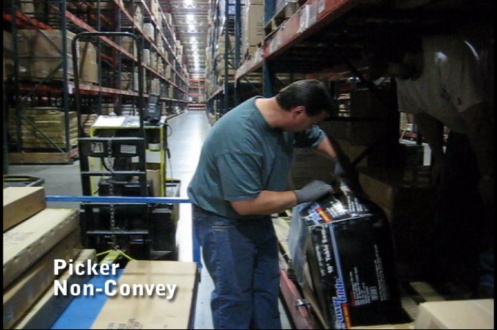 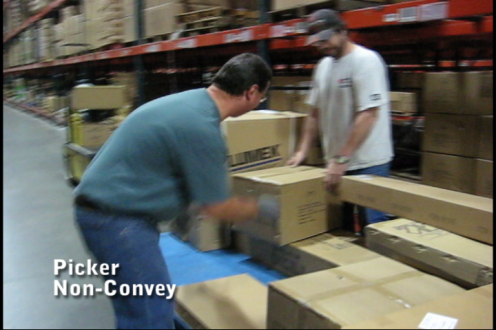 90Deliver cart to Packing-NonconveyOnce the pick order has been completed the cart  is transported to Packing-Nonconvey.Deliver cart to Packing-NonconveyOnce the pick order has been completed the cart  is transported to Packing-Nonconvey.5Physical FactorsPhysical FactorsPhysical FactorsPhysical FactorsPhysical FactorsPhysical FactorsPhysical FactorsPhysical FactorsPhysical FactorsPhysical FactorsPhysical FactorsPhysical FactorsPhysical FactorsPhysical FactorsPhysical FactorsPhysical FactorsPhysical FactorsPhysical FactorsPhysical FactorsPhysical FactorsPhysical FactorsPhysical FactorsPhysical FactorsPhysical FactorsPhysical FactorsPhysical FactorsPhysical FactorsPhysical FactorsPhysical FactorsPhysical FactorsPhysical FactorsPhysical FactorsPhysical FactorsPhysical FactorsPhysical FactorsPhysical FactorsPhysical FactorsPhysical FactorsPhysical FactorsPhysical FactorsPhysical FactorsPhysical FactorsManual Material HandlingManual Material HandlingManual Material HandlingManual Material HandlingManual Material HandlingManual Material HandlingManual Material HandlingManual Material HandlingManual Material HandlingManual Material HandlingManual Material HandlingManual Material HandlingManual Material HandlingManual Material HandlingManual Material HandlingManual Material HandlingManual Material HandlingManual Material HandlingManual Material HandlingManual Material HandlingManual Material HandlingManual Material HandlingManual Material HandlingManual Material HandlingManual Material HandlingManual Material HandlingManual Material HandlingManual Material HandlingManual Material HandlingManual Material HandlingManual Material HandlingManual Material HandlingManual Material HandlingManual Material HandlingManual Material HandlingManual Material HandlingManual Material HandlingManual Material HandlingManual Material HandlingManual Material HandlingManual Material HandlingManual Material Handling(lbs)Floor-Knuckle (0” to 30”)Floor-Knuckle (0” to 30”)Floor-Knuckle (0” to 30”)Floor-Knuckle (0” to 30”)Floor-Knuckle (0” to 30”)Knuckle-Chest (30” to 50’)Knuckle-Chest (30” to 50’)Knuckle-Chest (30” to 50’)Knuckle-Chest (30” to 50’)Knuckle-Chest (30” to 50’)Chest-Overhead( > 50”)Chest-Overhead( > 50”)Chest-Overhead( > 50”)Chest-Overhead( > 50”)Chest-Overhead( > 50”)Carry - Two Hands; FrontCarry - Two Hands; FrontCarry - Two Hands; FrontCarry - Two Hands; FrontCarry - Two Hands; FrontCarry - One Hand; SideCarry - One Hand; SideCarry - One Hand; SideCarry - One Hand; SideCarry - One Hand; SidePushPushPushPushPushPullPullPullPullPull100755025151050ExpNROFCNROFCNROFCNROFCNROFCNROFCNROFCPostures/MovementsPostures/MovementsPostures/MovementsPostures/MovementsPostures/MovementsPostures/MovementsPostures/MovementsPostures/MovementsPostures/MovementsPostures/MovementsPostures/MovementsPostures/MovementsPostures/MovementsPostures/MovementsPostures/MovementsHead/NeckHead/NeckHead/NeckHead/NeckHead/NeckHead/NeckExpSitStandWalkBalStairsLad-derFoot contrlTwist WaistBend WaistSquatKneelCrawlReach below 54”Reach above 54”Flex StaticExt StaticRot StaticFlex DynExt DynRot DynCFORNHand UseHand UseHand UseHand UseSensorySensorySensorySensorySensoryCommunicationCommunicationCommunicationCommunicationAbbreviations: Bal=Balance, Exp=Exposure, Contrl=Control, Flex=Flexion, Ext=Extension, Dyn=Dynamic, Manip=ManipulationExpSimple GraspFirm GraspFine ManipBalSeeHearTouch FeelTasteSmellTalkReadWriteHand SignalAbbreviations: Bal=Balance, Exp=Exposure, Contrl=Control, Flex=Flexion, Ext=Extension, Dyn=Dynamic, Manip=ManipulationCAbbreviations: Bal=Balance, Exp=Exposure, Contrl=Control, Flex=Flexion, Ext=Extension, Dyn=Dynamic, Manip=ManipulationFAbbreviations: Bal=Balance, Exp=Exposure, Contrl=Control, Flex=Flexion, Ext=Extension, Dyn=Dynamic, Manip=ManipulationOAbbreviations: Bal=Balance, Exp=Exposure, Contrl=Control, Flex=Flexion, Ext=Extension, Dyn=Dynamic, Manip=ManipulationRAbbreviations: Bal=Balance, Exp=Exposure, Contrl=Control, Flex=Flexion, Ext=Extension, Dyn=Dynamic, Manip=ManipulationNAbbreviations: Bal=Balance, Exp=Exposure, Contrl=Control, Flex=Flexion, Ext=Extension, Dyn=Dynamic, Manip=ManipulationEnvironmental FactorsExposure LevelExposure LevelExposure LevelExposure LevelExposure LevelKey/CommentsEnvironmental FactorsNROFCKey/CommentsOutdoor WorkComments:Indoor Work:  Primary work area is a large indoor warehouse complex.Moving Objects: Be aware of and avoid moving objects including equipment.Heat: Based on external temperature, occasionally performs job tasks in hot indoor environment; warehouse complex is not air-conditioned. Large fans are used for ventilation.Indoor WorkComments:Indoor Work:  Primary work area is a large indoor warehouse complex.Moving Objects: Be aware of and avoid moving objects including equipment.Heat: Based on external temperature, occasionally performs job tasks in hot indoor environment; warehouse complex is not air-conditioned. Large fans are used for ventilation.HeatComments:Indoor Work:  Primary work area is a large indoor warehouse complex.Moving Objects: Be aware of and avoid moving objects including equipment.Heat: Based on external temperature, occasionally performs job tasks in hot indoor environment; warehouse complex is not air-conditioned. Large fans are used for ventilation.ColdComments:Indoor Work:  Primary work area is a large indoor warehouse complex.Moving Objects: Be aware of and avoid moving objects including equipment.Heat: Based on external temperature, occasionally performs job tasks in hot indoor environment; warehouse complex is not air-conditioned. Large fans are used for ventilation.Wet/ HumidComments:Indoor Work:  Primary work area is a large indoor warehouse complex.Moving Objects: Be aware of and avoid moving objects including equipment.Heat: Based on external temperature, occasionally performs job tasks in hot indoor environment; warehouse complex is not air-conditioned. Large fans are used for ventilation.Hearing ProtectionComments:Indoor Work:  Primary work area is a large indoor warehouse complex.Moving Objects: Be aware of and avoid moving objects including equipment.Heat: Based on external temperature, occasionally performs job tasks in hot indoor environment; warehouse complex is not air-conditioned. Large fans are used for ventilation.VibrationComments:Indoor Work:  Primary work area is a large indoor warehouse complex.Moving Objects: Be aware of and avoid moving objects including equipment.Heat: Based on external temperature, occasionally performs job tasks in hot indoor environment; warehouse complex is not air-conditioned. Large fans are used for ventilation.Fumes/Gases/OrdersComments:Indoor Work:  Primary work area is a large indoor warehouse complex.Moving Objects: Be aware of and avoid moving objects including equipment.Heat: Based on external temperature, occasionally performs job tasks in hot indoor environment; warehouse complex is not air-conditioned. Large fans are used for ventilation.DustComments:Indoor Work:  Primary work area is a large indoor warehouse complex.Moving Objects: Be aware of and avoid moving objects including equipment.Heat: Based on external temperature, occasionally performs job tasks in hot indoor environment; warehouse complex is not air-conditioned. Large fans are used for ventilation.Moving Objects Comments:Indoor Work:  Primary work area is a large indoor warehouse complex.Moving Objects: Be aware of and avoid moving objects including equipment.Heat: Based on external temperature, occasionally performs job tasks in hot indoor environment; warehouse complex is not air-conditioned. Large fans are used for ventilation.ElectricalComments:Indoor Work:  Primary work area is a large indoor warehouse complex.Moving Objects: Be aware of and avoid moving objects including equipment.Heat: Based on external temperature, occasionally performs job tasks in hot indoor environment; warehouse complex is not air-conditioned. Large fans are used for ventilation.ChemicalComments:Indoor Work:  Primary work area is a large indoor warehouse complex.Moving Objects: Be aware of and avoid moving objects including equipment.Heat: Based on external temperature, occasionally performs job tasks in hot indoor environment; warehouse complex is not air-conditioned. Large fans are used for ventilation.Protected Work HeightsComments:Indoor Work:  Primary work area is a large indoor warehouse complex.Moving Objects: Be aware of and avoid moving objects including equipment.Heat: Based on external temperature, occasionally performs job tasks in hot indoor environment; warehouse complex is not air-conditioned. Large fans are used for ventilation.Unprotected Work HeightsComments:Indoor Work:  Primary work area is a large indoor warehouse complex.Moving Objects: Be aware of and avoid moving objects including equipment.Heat: Based on external temperature, occasionally performs job tasks in hot indoor environment; warehouse complex is not air-conditioned. Large fans are used for ventilation.Flying DebrisComments:Indoor Work:  Primary work area is a large indoor warehouse complex.Moving Objects: Be aware of and avoid moving objects including equipment.Heat: Based on external temperature, occasionally performs job tasks in hot indoor environment; warehouse complex is not air-conditioned. Large fans are used for ventilation.Lighting (Inadequate/Excessive)Comments:Indoor Work:  Primary work area is a large indoor warehouse complex.Moving Objects: Be aware of and avoid moving objects including equipment.Heat: Based on external temperature, occasionally performs job tasks in hot indoor environment; warehouse complex is not air-conditioned. Large fans are used for ventilation.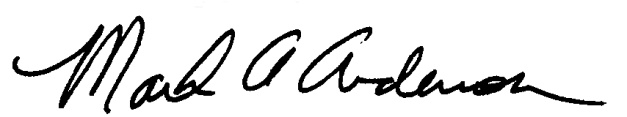 This Functional Job Description has been reviewed by company representatives and is believed to be an accurate representation of most of the job content.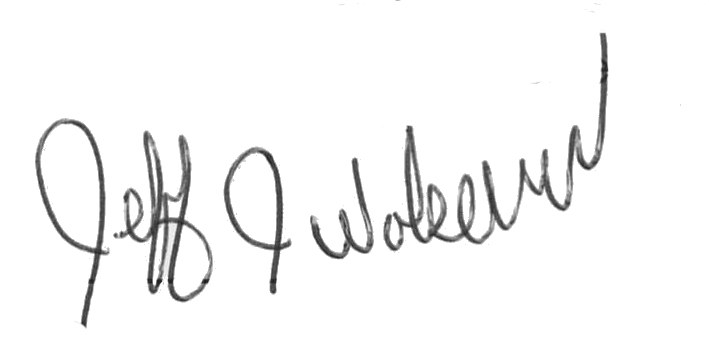 Mark A Anderson, MA, PT CPECertified Professional EconomistLicensed Physical TherapistErgoSystems Consulting Group, Inc.19285 Shady Hills RoadMinneapolis, MN 55331952-401-9296mark.anderson@ergosystemsconsulting.comwww.ergosystemsconsulting.com_______________________________________Mark A Anderson, MA, PT CPECertified Professional EconomistLicensed Physical TherapistErgoSystems Consulting Group, Inc.19285 Shady Hills RoadMinneapolis, MN 55331952-401-9296mark.anderson@ergosystemsconsulting.comwww.ergosystemsconsulting.comJeff WolsethManager - Occupational Safety and Health 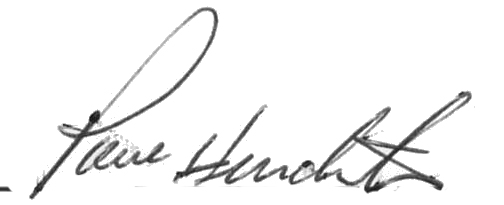 Mark A Anderson, MA, PT CPECertified Professional EconomistLicensed Physical TherapistErgoSystems Consulting Group, Inc.19285 Shady Hills RoadMinneapolis, MN 55331952-401-9296mark.anderson@ergosystemsconsulting.comwww.ergosystemsconsulting.com_______________________________________Mark A Anderson, MA, PT CPECertified Professional EconomistLicensed Physical TherapistErgoSystems Consulting Group, Inc.19285 Shady Hills RoadMinneapolis, MN 55331952-401-9296mark.anderson@ergosystemsconsulting.comwww.ergosystemsconsulting.comPaul HendricksonManager - Outbound Operations